Life Practice of Reflection and Action – Cohort Feedback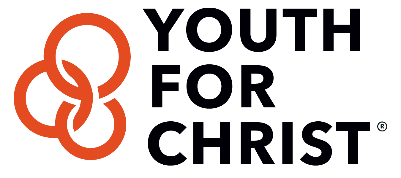 List the dates your cohort met.List of names of those in your cohort.What were the disciplines you practiced?Give us one or two outcomes that you’ve been able to apply as a result of these disciplines.